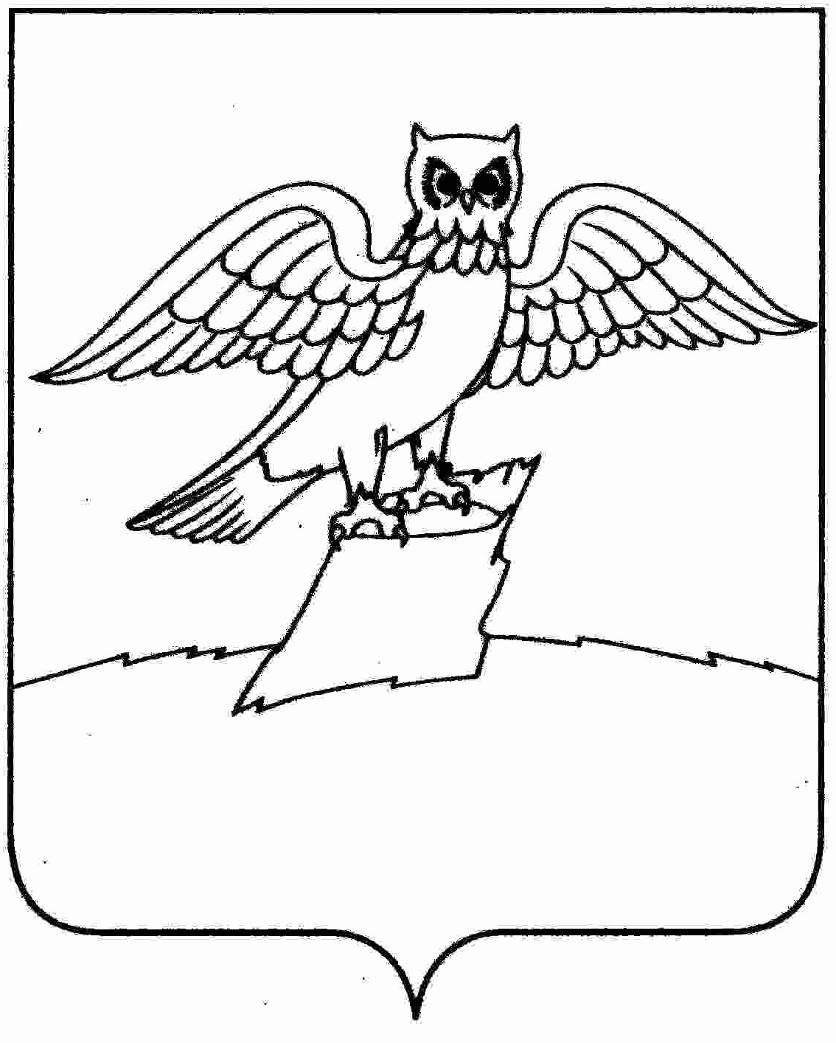 АДМИНИСТРАЦИЯ ГОРОДА КИРЖАЧКИРЖАЧСКОГО РАЙОНАП О С Т А Н О В Л Е Н И Е13.10.2023	                          № 1058О внесении изменений в постановление администрации г. Киржач от 13.07.2021 № 522 «Об утверждении муниципальной программы «Противодействие экстремизму и профилактика терроризма на территории муниципального образования город Киржач Киржачского района Владимирской области на 2021-2025 годы»В соответствии со ст. 179 Бюджетного кодекса Российской Федерации и Порядком разработки, реализации и оценки эффективности муниципальных программ муниципального образования город Киржач Киржачского района Владимирской области, утвержденным постановлением администрации города Киржач Киржачского района от 25.08.2020 №548П О С Т А Н О В Л Я Ю:Внести изменения в постановление администрации г. Киржач от 13.07.2021 № 522 «Об утверждении муниципальной программы «Противодействие экстремизму и профилактика терроризма на территории муниципального образования город Киржач Киржачского района Владимирской области на 2021-2025 годы», а именно: Исключить в наименовании программы слова «на 2021-2025 годы».Исключить в содержании, паспорте и тексте программы слова                «на 2021-2025 годы».Контроль за исполнением настоящего постановления возложить на заместителя главы администрации по вопросам жизнеобеспечения.Постановление вступает в силу с даты подписания и подлежит опубликованию на официальном сайте администрации г. Киржач www.gorodkirzhach.ru.Глава администрации                                                               Н.В. Скороспелова